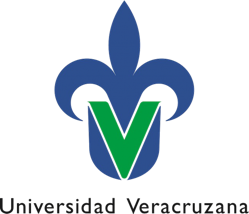 Dirección General de Desarrollo Académico e Innovación EducativaDirección de Innovación EducativaDepartamento de Desarrollo CurricularPlaneación de Rutas de AprendizajePlan de estudios:Entidad Académica y Región:Nombre de la academia:Nombre de la EE:Horas/semana/mes/ y totales:Unidad de competencia:Presentación breve de la EE:Organización del tiempo: Un periodo escolar oficial contempla el desarrollo de15 semanasLas fechas específicas de las semanas se asentarán de acuerdo al calendario según se trate Sistema Abierto o Escolarizado.Se recomienda que las últimas dos semanas se proyecten para la reflexión final, cierre y proyección de horizontes.Elementos de planeaciónSemana 1Semana 2Semana 3Semana 4Semana 5Semana 6Semana 7Semana 8Semana 9Semana 10Semana 11Semana 12Semana 13Semana 14Semana 15Desempeño de aprendizajeesperado(saber hacer).Orientación de la intervención del estudiante(teórica (t), práctica (p), actitudinal (a).Situación de aprendizajeSaberes implicadosEstrategia(s) de aprendizaje(s)Estrategia de evaluación Materiales requeridosIndicaciones para el trabajo sincrónicoIndicaciones para el trabajo asincrónico Indicaciones para el trabajo presencialEspacios o Recursos a emplearRecomendaciones para el estudiante y anticipación de dificultadesFecha de elaboración:Fecha de elaboración:Nombre del AcadémicoFirma